На общественное обсуждение.Нормативно-правовое обоснование проведения общественного обсуждения проекта:Решение Земского Собрания Устюженского муниципального района от 25.07.2013 №166 «Об утверждении Порядка общественного обсуждения проектов нормативных правовых актов Устюженского муниципального района»Вид проекта муниципального правового акта:Постановление администрации Устюженского муниципального районаНаименование проекта муниципального правового акта:«О создании районной межведомственной комиссии для оценки жилых помещений»Разработчик проекта:Сектор архитектуры и строительства управления ЖКХ, архитектуры, строительства и экологии администрации Устюженского муниципального районаСроки проведения общественного обсуждения:Начало: 03.06.2019Окончание: 14.06.2019Порядок направления замечаний и предложений:В электронном виде на адрес электронной почты администрации Устюженского муниципального района: 37Ustyuzhenskij@gov35.ruНа бумажном носителе: приемная администрации Устюженского муниципального района (г. Устюжна, ул. Карла Маркса, д. 2, 2-й этаж).03.06.2019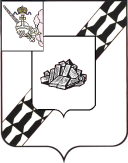 АДМИНИСТРАЦИЯ УСТЮЖЕНСКОГО МУНИЦИПАЛЬНОГО РАЙОНАПОСТАНОВЛЕНИЕот ___________ № ___	      г. УстюжнаО создании районной межведомственной комиссиидля оценки жилых помещенийВ соответствии со статьями 14 и 15 Жилищного кодекса Российской Федерации, Положением о признании помещения жилым помещением, жилого помещения непригодным для проживания, многоквартирного дома аварийным и подлежащим сносу или реконструкции, садового дома жилым домом и жилого дома садовым домом, утвержденным постановлением Правительства Российской Федерации от 28.01.2006 № 47 (с последующими изменениями), решением Земского Собрания Устюженского муниципального района от 24.09.2015 № 410 «О разграничении полномочий между органами местного самоуправления района в области жилищных отношений», на основании статьи 35 Устава Устюженского муниципального районаадминистрация района ПОСТАНОВЛЯЕТ:Создать районную межведомственную комиссию для оценки жилых помещений (далее – комиссия) и утвердить ее в следующем составе:2. Утвердить Положение о районной межведомственной комиссии для оценки жилых помещений (прилагается).3. Признать утратившими силу следующие постановления администрации Устюженского муниципального района:- от 28.06.2016 № 406 «О создании районной межведомственной комиссии для оценки жилых помещений» (за искл. пункта 4);- от 08.08.2016 № 536 «О внесении изменения в постановление администрации района от 28.06.2016 №406»;- от 30.09.2016 № 676 «О внесении изменений в постановление администрации района от 28.06.2016 № 406»;- от 17.04.2017 № 244 «О внесении изменений в постановление администрации района от 28.06.2016 № 406».4. Опубликовать настоящее постановление в информационной бюллетене «Информационный вестник Устюженского муниципального района» и разместить на официальном сайте Устюженского муниципального района.Руководитель администрации Устюженскогомуниципального района                                                                       Е.А. Капралов  Приложение к постановлению администрации Устюженского муниципального района                                                             от __________________№_______ПОЛОЖЕНИЕо районной межведомственной комиссии для оценки жилых помещений(далее – Положение)1. Общие положения1.1. Районная межведомственная комиссия для оценки жилых помещений создана в соответствии с Положением о признании помещения жилым помещением, жилого помещения непригодным для проживания, многоквартирного дома аварийным и подлежащим сносу или реконструкции, садового дома жилым домом и жилого дома садовым домом, утвержденным постановлением Правительства Российской Федерации от 28.01.2006 № 47 (далее - Положение № 47).1.2. Районная межведомственная комиссия для оценки жилых помещений (далее - комиссия) является постоянно действующим коллегиальным совещательным органом в администрации Устюженского муниципального района; не обладает правами юридического лица и не входит в структуру администрации Устюженского муниципального района.2. Структура и состав комиссии2.1.	Комиссия состоит из председателя, заместителя председателя, 
секретаря и 6 членов комиссии.Председателем комиссии назначается должностное лицо администрации района. В состав комиссии включаются сотрудники администрации района, представители органов, уполномоченных на проведение регионального жилищного надзора (муниципального жилищного контроля), государственного контроля и надзора в сферах санитарно-эпидемиологической, пожарной, экологической и иной безопасности, защиты прав потребителей и благополучия человека (далее - органы государственного надзора (контроля), на проведение инвентаризации и регистрации объектов недвижимости, находящихся в городских и сельских поселениях, других муниципальных образованиях, а также в случае необходимости - представители органов архитектуры, градостроительства и соответствующих организаций, эксперты, в установленном порядке аттестованные на право подготовки заключений экспертизы проектной документации и (или) результатов инженерных изысканий.2.3.	Состав комиссии утверждается постановлением администрации района. Замена члена комиссии допускается в порядке, установленном настоящим пунктом. Собственник жилого помещения (уполномоченное им лицо), за исключением органов местного самоуправления района, федеральных органов исполнительной власти, государственных органов Российской Федерации или подведомственных им предприятий (учреждений), привлекается к работе комиссии с правом совещательного голоса.3. Права и обязанности комиссии и членов комиссииКомиссия имеет право:- получать в установленном порядке необходимую информацию и документы, предусмотренные пунктом 5.2. настоящего Положения;3.2. Члены комиссии имеют право:- принимать решения по вопросам, входящим в компетенцию комиссии;- привлекать к работе специалистов, не входящих в состав комиссии, участие которых требуется для принятия решений по рассматриваемым вопросам;- знакомиться со всеми представленными на рассмотрение комиссии документами;- выступать по вопросам повестки дня на заседаниях комиссии;- проверять правильность содержания протокола, составляемого в ходе заседаний комиссии, в том числе правильность отражения в этих протоколах своего выступления.- письменно изложить свое особое мнение, в порядке, установленном пунктом 4.4. настоящего Положения.3.3. Члены комиссии обязаны:- лично присутствовать на заседаниях комиссии, отсутствие на заседании комиссии допускается только при наличии уважительных причин в соответствии с трудовым законодательством Российской Федерации (временная нетрудоспособность, командировка и другие уважительные причины);- принимать решения на основании всестороннего, полного и объективного рассмотрения документов, имеющихся в распоряжении комиссии;- не допускать разглашения сведений, ставших им известных в ходе проведения заседаний комиссии, кроме случаев, прямо предусмотренных законодательством Российской Федерации.4. Порядок работы Комиссии4.1. Заседания комиссии проводятся по мере необходимости.4.2. Руководит работой комиссии председатель комиссии, в его отсутствие - заместитель председателя комиссии или член комиссии по поручению председателя комиссии (далее - Председательствующий).4.2.1. Председательствующий:- руководит подготовкой заседания комиссии;- назначает дату, время и место проведения заседания комиссии, ведет заседание комиссии;- принимает решение о способе уведомления лиц, указанных в пункте 2.4 Положения, о времени и месте заседания комиссии;- оглашает повестку дня, ставит на обсуждение предложения членов комиссии и проекты принимаемых решений, подводит итоги обсуждения и оглашает решения;- подписывает протокол заседания комиссии.4.2.2. Секретарь комиссии:- по поручению председателя комиссии созывает заседание комиссии;- информирует членов комиссии о дате, времени и месте заседания комиссии;- формирует для комиссии пакет документов по поступившим заявлениям;- организует выезд комиссии на объект, результат выезда оформляет актом обследования помещения по форме, установленной Приложением № 2 к Положению № 47 в 3-х экземплярах;- оформляет протокол заседания комиссии, решение комиссии;- осуществляет подготовку проекта постановления администрации района, предусмотренного п. 5.4. настоящего Положения;- передает по одному экземпляру решения, предусмотренного п. 5.4. настоящего Положения, заявителю и собственнику жилого помещения (третий экземпляр остается в деле, сформированном комиссией);- обеспечивает сохранность документов комиссии до сдачи их на хранение в установленном порядке.4.3. Комиссия правомочна принимать решения по вопросам, отнесенным к её компетенции, если на заседании комиссии присутствует не менее половины от установленного числа её членов.4.4. Комиссия принимает решения простым большинством голосов от числа присутствующих на заседании членов комиссии отдельно по каждому из вопросов, включенных в повестку заседания. Каждый член комиссии, включая секретаря комиссии, имеет один голос.Если число голосов «за» и «против» при принятии решения равно, решающим является голос Председательствующего. В случае несогласия с принятым решением члены комиссии вправе выразить свое особое мнение в письменной форме и приложить его к заключению.Заседание комиссии протоколируется. Протокол составляется в 1 экземпляре в течение трёх рабочих дней со дня проведения заседания комиссии, подписывается Председательствующим и секретарем комиссии и хранится у секретаря комиссии.4.5. Решение комиссии оформляется в виде заключения по форме, установленной Приложением № 1 к Положению № 47. Решение оформляется в виде заключения в 3 экземплярах с указанием соответствующих оснований принятия решения.5. Порядок признания помещения жилым помещением, жилого помещения непригодным для проживания и многоквартирного дома аварийным и подлежащим сносу или реконструкции5.1. Комиссия на основании заявления собственника помещения, федерального органа исполнительной власти, осуществляющего полномочия собственника в отношении оцениваемого имущества, правообладателя или гражданина (нанимателя) либо на основании заключения органов государственного надзора (контроля) по вопросам,  отнесенным к их компетенции, проводит оценку соответствия помещения установленным в Положении № 47 требованиям и принимает решение в порядке, предусмотренном разделом 4 настоящего Положения, по процедуре, предусмотренной Положением № 47.5.2. Перечень документов, необходимых для рассмотрения вопроса о пригодности (непригодности) помещения для проживания и признания многоквартирного дома аварийным, установлен пунктами 45, 45(1), 45(2) Положения № 47.5.3. По результатам работы комиссия принимает одно из решений, установленных пунктом 47 Положения № 47.5.4. Заключение является основанием для принятия соответствующим федеральным органом исполнительной власти, органом местного самоуправления в установленном им порядке решения, предусмотренного абзацем седьмым пункта 7 Положения № 47 (с указанием о дальнейшем использовании помещения, сроках отселения физических и юридических лиц в случае признания дома аварийным и подлежащим сносу или реконструкции или о признании необходимости проведения ремонтно-восстановительных работ), в течение 30 дней со дня получения указанного заключения комиссии.Председатель комиссии- первый заместитель руководителя администрации района-начальник управления жилищно-коммунального хозяйства, архитектуры, строительства и экологии;Заместитель председателя комиссии- заведующий сектором архитектуры и строительства управления жилищно-коммунального хозяйства, архитектуры, строительства и экологии администрации района;Секретарь комиссии- специалист по вопросам архитектуры и строительства сектора архитектуры и строительства управления жилищно-коммунального хозяйства, архитектуры, строительства и экологии администрации района.Члены комиссии:Члены комиссии:главный специалист по вопросам архитектуры и градостроительства администрации города Устюжна (по согласованию);главный специалист по вопросам архитектуры и градостроительства администрации города Устюжна (по согласованию);начальник производственно-технического отдела ООО «УстюжнаЖилсервис» (по согласованию);начальник производственно-технического отдела ООО «УстюжнаЖилсервис» (по согласованию);помощник кадастрового инженера Устюженского подразделения бюджетного учреждения в сфере государственной оценки Вологодской области «Бюро кадастровой оценки и технической инвентаризации» (по согласованию);помощник кадастрового инженера Устюженского подразделения бюджетного учреждения в сфере государственной оценки Вологодской области «Бюро кадастровой оценки и технической инвентаризации» (по согласованию);главный специалист комитета по управлению имуществом администрации района;главный специалист комитета по управлению имуществом администрации района;специалист-эксперт Территориального отдела Управления Федеральной службы по надзору в сфере защиты прав потребителей и благополучия человека по Вологодской области в городе Череповец, Череповецком, Шекснинском, Кадуйском, Устюженском, Чагодощенском, Бабаевском районах (по согласованию);специалист-эксперт Территориального отдела Управления Федеральной службы по надзору в сфере защиты прав потребителей и благополучия человека по Вологодской области в городе Череповец, Череповецком, Шекснинском, Кадуйском, Устюженском, Чагодощенском, Бабаевском районах (по согласованию);заведующий сектором жилищно-коммунального хозяйства управления жилищно-коммунального хозяйства, архитектуры, строительства и экологии администрации района.заведующий сектором жилищно-коммунального хозяйства управления жилищно-коммунального хозяйства, архитектуры, строительства и экологии администрации района.